S3 Table. Experimental design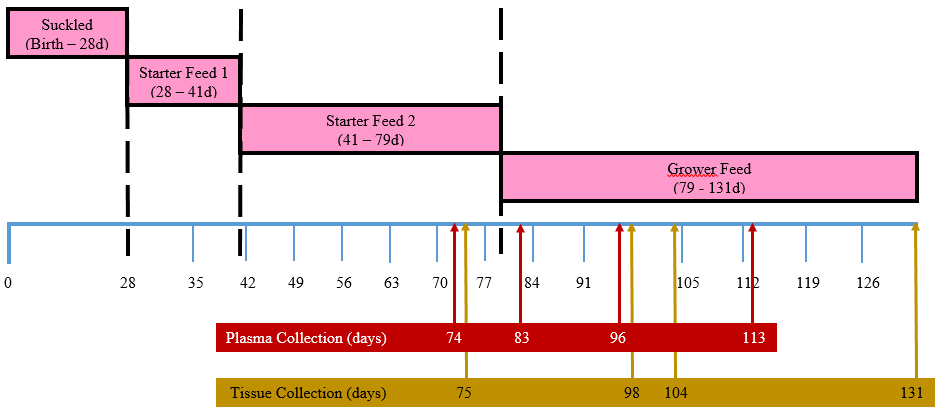 